Kevin T. EarlyMemorial Scholarship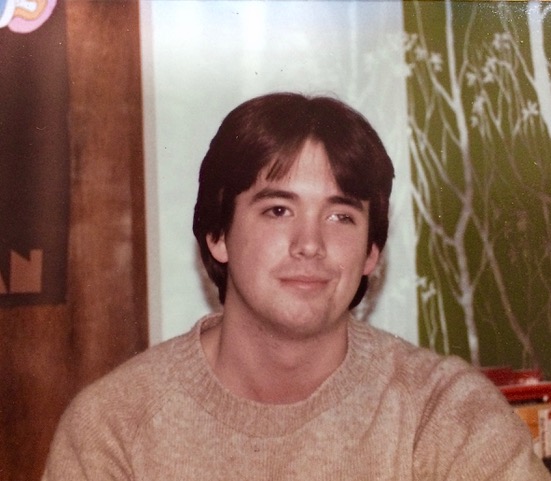 $2,000 Poetry AwardFor FreshmenDeadline: Thursday, January 28, 2021Eligibility: Any student with freshman standing at UIUC for the 2020-2021 school yearGuidelines: Students must submit 5 poems. The complete manuscript should not exceed 5 pages. Submissions should be emailed as .docx (word) files to John Dudek, the Associate Director of Creative Writing at: Jdudek4@illinois.eduThe subject line of your email should read: “EARLY PRIZE SUBMISSION: Last name.” The body of the email should include your name, address, phone number, e-mail, UIN, and the titles of your poems. Your name is not to appear on the entry file itself.Contact: If you have any questions, email John Dudek at Jdudek4@illinois.edu This scholarship is made possible from an endowmentby William and Donna Early in memory of their son, a poet, Kevin T. Early 